Note: The holiday pattern has now been adjusted to take into account of the requirement to reduce the number of teaching days due to the Queen’s Jubilee.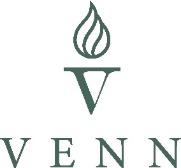 THE SCHOOL YEAR 2021-2022THE SCHOOL YEAR 2021-2022THE SCHOOL YEAR 2021-2022THE SCHOOL YEAR 2021-2022THE SCHOOL YEAR 2021-2022THE SCHOOL YEAR 2021-2022THE SCHOOL YEAR 2021-2022THE SCHOOL YEAR 2021-2022THE SCHOOL YEAR 2021-2022THE SCHOOL YEAR 2021-2022Autumn Term 2021Autumn Term 2021Autumn Term 2021Autumn Term 2021Autumn Term 2021Autumn Term 2021Autumn Term 2021Autumn Term 2021Autumn Term 2021Autumn Term 2021Autumn Term 2021Re-open(for pupils)Re-open(for pupils)CloseCloseRe-openRe-openCloseCloseMid-Term HolidayMid-Term HolidayMid-Term HolidayMid-Term HolidayHullHullHullTue 7 SeptemberTue 7 SeptemberFri 22 OctoberFri 22 OctoberMon 1 NovemberMon 1 NovemberFri 17 DecemberFri 17 DecemberDoncaster - Thorne/MoorendsDoncaster - Thorne/MoorendsDoncaster - Thorne/MoorendsTue 7 SeptemberTue 7 SeptemberFri 22 OctoberFri 22 OctoberMon 1 NovemberMon 1 NovemberFri 17 DecemberFri 17 DecemberDoncaster - MexboroughDoncaster - MexboroughDoncaster - MexboroughThu 2 SeptemberThu 2 SeptemberFri 15 OctoberFri 15 OctoberMon 1 NovemberMon 1 NovemberThu 16 DecemberThu 16 DecemberSpring Term 2022Spring Term 2022Spring Term 2022Spring Term 2022Spring Term 2022Spring Term 2022Spring Term 2022Spring Term 2022Spring Term 2022Spring Term 2022Spring Term 2022Re-open(for pupils)Re-open(for pupils)CloseCloseRe-openRe-openClosed for pupils - Trusttraining dayClosed for pupils - Trusttraining dayCloseMid-Term HolidayMid-Term HolidayMid-Term HolidayMid-Term HolidayFri 1 AprilFri 1 AprilHullHullWed 5 JanuaryWed 5 JanuaryFri 18 FebruaryFri 18 FebruaryMon 28 FebruaryMon 28 FebruaryFri 1 AprilFri 1 AprilFri 8 AprilDoncaster - Thorne/MoorendsDoncaster - Thorne/MoorendsWed 5 JanuaryWed 5 JanuaryFri 18 FebruaryFri 18 FebruaryMon 28 FebruaryMon 28 FebruaryFri 1 AprilFri 1 AprilFri 8 AprilDoncaster - MexboroughDoncaster - MexboroughWed 5 JanuaryWed 5 JanuaryFri 11 FebruaryFri 11 FebruaryMon 21 FebruaryMon 21 FebruaryFri 1 AprilFri 1 AprilThu 31 March Summer Term 2022Summer Term 2022Summer Term 2022Summer Term 2022Summer Term 2022Summer Term 2022Summer Term 2022Summer Term 2022Summer Term 2022Summer Term 2022Summer Term 2022Re-open(for pupils)Re-open(for pupils)ClosedMay DayBank HolidayClosedMay DayBank HolidayCloseCloseRe-openRe-openCloseMid-Term HolidayMid-Term HolidayMid-Term HolidayMid-Term HolidayHullHullTue 26 AprilTue 26 AprilMon 2 MayMon 2 MayFri 27 MayFri 27 MayMon 6 JuneMon 6 JuneThu 21 JulyDoncaster - Thorne/MoorendsDoncaster - Thorne/MoorendsTue 26 AprilTue 26 AprilMon 2 MayMon 2 MayFri 27 MayFri 27 MayMon 6 JuneMon 6 JuneThu 21 JulyDoncaster - MexboroughDoncaster - MexboroughTue 19 AprilTue 19 AprilMon 2 MayMon 2 MayFri 27 MayFri 27 MayMon 6 JuneMon 6 JuneWed 27 JulyStaff training datesSchool closed to pupilsSchool closed to pupilsSchool closed to pupilsStaff training datesHullDoncaster – ThorneDoncaster – MexboroughAutumn TermMonday 6 September 2021Monday 6 September 2021Wednesday 1 September,Friday 24 September and,Friday 17 December 2021Spring TermTuesday 4 January 2022Tuesday 4 January 2022Tuesday 4 January 2022Friday 1 April 2022Friday 1 April 2022Friday 1 April 2022Summer TermMonday 25 April, Monday 25 July and Tuesday 26 July 2022Monday 25 April, Monday 25 July and Tuesday 26 July 2022Thursday 28 JulyTotal6 days6 days6 daysTHE SCHOOL YEAR 2022-2023Autumn Term 2022Autumn Term 2022Autumn Term 2022Autumn Term 2022Autumn Term 2022Autumn Term 2022Autumn Term 2022Re-open(for pupils)CloseCloseRe-openCloseMid-Term HolidayMid-Term HolidayMid-Term HolidayHullHullTue 6 SeptemberFri 21 OctoberFri 21 OctoberMon 31 OctoberFri 16 DecemberDoncaster – Thorne/MoorendsDoncaster – Thorne/MoorendsTue 6 SeptemberFri 21 OctoberFri 21 OctoberMon 31 OctoberFri 16 DecemberDoncaster - MexboroughDoncaster - MexboroughTue 6 SeptemberFri 21 OctoberFri 21 OctoberMon 31 OctoberFri 16 DecemberSpring Term 2023Spring Term 2023Spring Term 2023Spring Term 2023Spring Term 2023Spring Term 2023Spring Term 2023Re-open(for pupils)Re-open(for pupils)CloseRe-openRe-openCloseMid-Term HolidayMid-Term HolidayMid-Term HolidayHullWed 4 JanuaryWed 4 JanuaryFri 10 FebruaryMon 20 FebruaryMon 20 FebruaryFri 31 MarchDoncaster – Thorne/MoorendsWed 4 JanuaryWed 4 JanuaryFri 10 FebruaryMon 20 FebruaryMon 20 FebruaryFri 31 MarchDoncaster - MexboroughWed 4 JanuaryWed 4 JanuaryFri 10 FebruaryMon 20 FebruaryMon 20 FebruaryFri 31 MarchSummer Term 2023Summer Term 2023Summer Term 2023Summer Term 2023Summer Term 2023Summer Term 2023Re-open(for pupils)ClosedMay DayBank HolidayCloseRe-openCloseMid-Term HolidayMid-Term HolidayHullTue 18 AprilMon 1 MayFri 26 MayMon 5 June Fri 21 JulyDoncaster – Thorne/MoorendsTue 18 AprilMon 1 MayFri 26 MayMon 5 June Fri 21 JulyDoncaster - MexboroughTue 18 AprilMon 1 MayFri 26 MayMon 5 June Fri 21 JulyStaff training datesSchool closed to pupilsSchool closed to pupilsSchool closed to pupilsStaff training datesHullDoncaster – Thorne/MoorendsDoncaster – MexboroughAutumn TermMonday 5 September 2022Monday 5 September 2022Monday 5 September 2022Spring TermTuesday 3 January 2023Tuesday 3 January 2023Tuesday 3 January 2023Summer TermMonday 17 April, Monday 24 July and Tuesday 25 July 2023Monday 17 April, Monday 24 July and Tuesday 25 July 2023Monday 17 April, Monday 24 July and Tuesday 25 July 2023Total5 days5 days5 days